Reading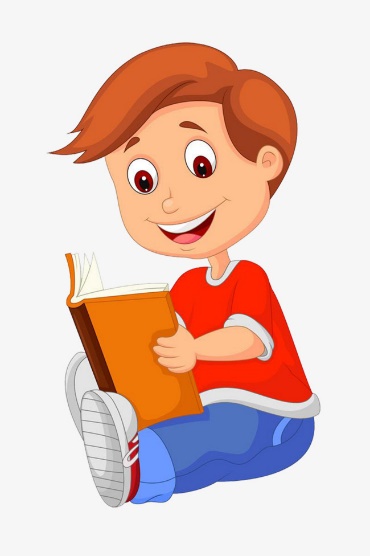 Reading materials can be accessed at:www.oxfordowl.co.ukUsername: sthelensp1aPassword: Sthelens1 Red Group – ‘The Noisy Day’https://www.oxfordowl.co.uk/api/digital_books/1418.htmlBlue Group – ‘Tom Dad and Colin’https://www.oxfordowl.co.uk/api/digital_books/1448.htmlYou can listen to the audio version of the story first then try reading it on your own! Remember to use the pictures as clues to help you.After you have read the story, have a go at the tasks at the top of the eBook page.Try reading the same story again another day for extra practice. Success criteria*:Read taught common words correctlySound out tricky wordsUse picture clues to help with tricky wordsSpellingPhoneme revision – sh, th, ch, oo, ee, ph, wh, ai, oa, oyRevise all phonemes and see if you can come up with words which have the above phonemes. Maybe someone in your family could give you a spelling challenge with the words below. How many can you spell?ship, thunder, chin, food, sheep, dolphin, wheel, rain, boat, toyHandwritingFollow the link below to access resources designed to support children in correctly forming letters. The combination of videos and printable resources guide children through the formation of lower case and capital lettershttps://central.espresso.co.uk/espresso/primary_uk/subject/module/frontscreen/item1244120/grade1/index.htmlusername: student13896password: sthelensSuccess CriteriaBegin to form lower-case letters in the correct direction, starting and finishing in the right placeBelow are a few useful links to help support literacy https://www.phonicsbloom.com/uk/game/fishy-phonics?phase=2phonicshttp://www.ictgames.com/mobilePage/skyWriter/index.htmlhandwritinghttps://www.ictgames.com/littleBirdSpelling/common wordsCommon wordshere    her   beforeHere is a Jack Hartmann video for one of your new words:https://www.youtube.com/watch?v=PBKcCx8JrDMhttps://www.youtube.com/watch?v=oNw3QVbEQQEHave fun writing your common words in lots of different ways eg. Chalking outdoors, bubble writing capitals, rainbow writing or painting.  Or maybe you could make your words using stones, sticks or leaves outdoors.  Ask an adult to help you.Writing/Spelling    Sentences should be dictated one a time, slowly and more than once if required. You may help children with words.I like to play here in the park with my dog.We all went to see her at the shop.I brush my teeth before I go to school.  The sun is up in the sky and it is yellow,.Success criteria*:Capital letterFull stopFinger spacesSpelling NumeracyPractise saying the number before, after, in betweeneg. what number comes before 99eg. what number comes after 65eg. what number comes in between 54 and 56Double and half to 10eg. What is double 7     What is half of 20     What is half of 12  Here are songs and games to help you learn how to double and half numbershttps://www.youtube.com/watch?v=M9YQ4phTB0Ehttps://www.youtube.com/watch?v=e-KTHfrFit0https://www.topmarks.co.uk/maths-games/hit-the-buttonGames to practise these skills:https://www.topmarks.co.uk/learning-to-count/helicopter-rescuehttps://www.topmarks.co.uk/learning-to-count/blast-offPractise counting in 2s to 20This ‘Numberjacks’ episode is all about counting in 2s:https://www.youtube.com/watch?v=JtjCZ9EP1cEPractise counting in 2s with Jack Hartmannhttps://www.youtube.com/watch?v=OCxvNtrcDIs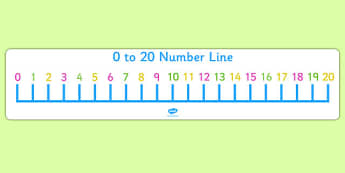 Between now and the end of term we will be revisiting Addition and Subtraction.Click the link below to access videos, activities and worksheets related to Addition and Subtraction.  Focus on the videos and activities related to addition and subtraction within 20.  Watch them, then complete the some of the worksheets also related to addition and subtraction within 20.  Aim to watch 2 videos and complete 1 worksheet.  This topic will be ongoing for a couple of weeks so there will be plenty of time to work through the videos and activities in this unit.  https://central.espresso.co.uk/espresso/primary_uk/subject/module/frontscreen/item736870/grade1/index.html?source=subject-Maths-First%20Level-Maths-Resource%20types Topic – Summer Our new topic is all about Summer since we have looked at the other seasons in class and now it is summertime!  Watch the summer videos and look at and discuss with an adult some of the summer images.  https://central.espresso.co.uk/espresso/primary_uk/subject/module/frontscreen/item1162014/grade1/index.html Complete the attached workbook full of summer activities to keep you busy!  If you don’t have a printer, don’t worry, you can design a summer t-shirt or draw your favourite ice cream cone!REAre you remembering to say your prayers everyday.Here are some clips to help you remember how to make the sign of the cross and we have included the ‘Hail Mary’ and the ‘Our Father’ for you to practise at home with your family.https://www.youtube.com/watch?v=yq36oI-OuvQhttps://www.youtube.com/watch?v=1fANA0zT_10https://www.youtube.com/watch?v=z4mIz7EHPEsItalianWe have been learning some colours in Italian. 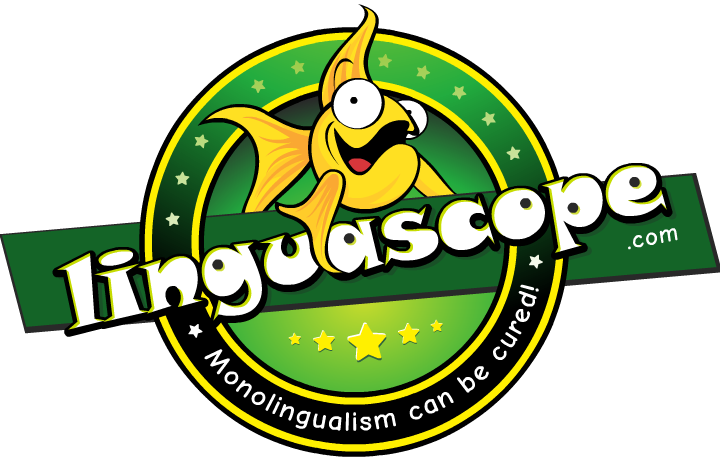 Practise your Italian colours on linguascope:     https://www.linguascope.com/ username: sthelenspassword: lomondGo to the beginners section and click on the Italian flag. Practise ‘I colori’ by playing the different games in this section.     Why not try colouring in this rainbow using your knowledge of Italian colours?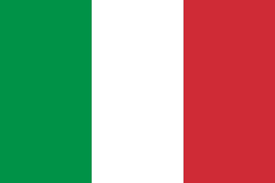 